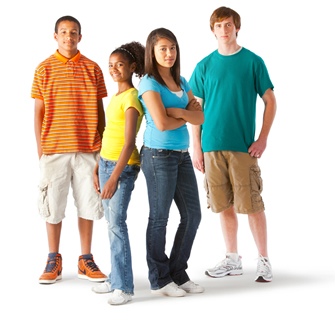 Child Trends202-553-2900Child Trends202-553-2900Child Trends202-553-2900Child Trends202-553-2900Child Trends202-553-2900Child Trends202-553-2900Child Trends202-553-2900Child Trends202-553-2900Child Trends202-553-2900Child Trends202-553-2900Child Trends202-553-2900Child Trends202-553-2900Child Trends202-553-2900Child Trends202-553-2900Child Trends202-553-2900Child Trends202-553-2900